Vestry MeetingsRecently, the Vestry has met frequently because of the Easter Cycle and the Invitation to respond to questions regarding a Mission Survey for the Archdeaconry, etc. Our next Vestry Meeting will beThursday, May 26, 7:30 p.m. Please note the change in the time and date.Parish Office Summer EmploymentAny post secondary Student that would be interested in working in the Parish Office during July and August are asked to submit their resumes marked “Parish Office Summer Employment” to the Office.  Any positions available are subject to the approval of applications made by the parish to the Human Resources Student Programs 2022.  Applications for the positions must be submitted by June 6, 2022.Cemetery Summer EmploymentAny high school students (Grade X1 or X11) who may be interested in working at the Cemetery during July and August are asked to submit their resumes marked “Cemetery Summer Employment” to the Church Office. Any positions available are subject to the approval of application made by the parish to the Human Resources Student Programs 2022. Applications for the positions must be submitted by June 6, 2022.Welcome to the AnglicanParish of St. John The EvangelistConception Bay South, NewfoundlandMay 22, 2022Sixth Sunday of Easterwww.stjohntheevangelistnl.comFacebook: SJTE Topsail Office email:  sjtetopsail@nfld.net Office phone number: (709) 834-2336Priest-in-Charge Email: jotienoel@gmail.com Cell: (709) 325-2366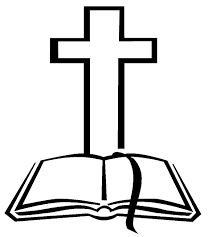 Our Parish Mission StatementWe believe in nurturing a community of faith dedicated to inclusion, support and sharing the story of God's love with all people regardless of the stage of their spiritual journey.“The Companion, the Holy Spirit, whom the Father will send in my name, will teach youeverything and will remind you of everything I told you.”Without the empowering and prodding of the Holy Spirit, the church is always in danger of becoming just another well-meaning, sometimes-helpful, only-human organization. Come, Holy Spirit! I hope that you will agree with me when I say that it is reassuring to hear that the Holy Spirit “will teach you everything and remind you.” Again, none of us is born Christian. We must learn the faith, and in the Holy Spirit we see that God loves us enough to teach us all we need to know to be with God. Nothing will be held back or whispered only to a few. Jesus tells us some astounding truth that is easy to forget. Therefore, the Companion reminds us. Here is truth we cannot teach ourselves, truth that is not only a great mystery to us but also truth that we, in our human sin, cannot attain on our own. The Companion is a truth-teller.It is easy enough to think like a Christian when you are sitting inside the confines of the church. But we spend most of our lives outside of the sacred precincts of the church. Thankfully, the Companion is with us “forever,” at all times and places, helping us to be the disciples Jesus calls us to be, bringing to mind things we might otherwise forget.As Christians, we are always beginners, amateurs. But Jesus never expects us to walk his narrow, demanding way alone. He does not expect us to have the right words to say to others in his name on our own. He gives us his Holy Spirit to continue to teach us and reassuringly guide us.Now, go forth from this time of worship into the world in Christ’s name. But remember this: a good teacher goes with you!								Reverend Jotie, TSSFHoly One, you breathe the word of loveand the promise of new creation into the secret places of our lives. Teach us the costly way of fearless love and priceless peace; through Jesus Christ, who dwells in us.  Amen. (Prayers for an Inclusive Church)Tri-Diocesan IntercessionsParish of Harbour Breton	Rector – Rev. Bruce Vallis	 People who are sick who have asked us to pray for themMichael C., Eleanor M., Fred T., Hilda S., Curtis L., Paul C.Congratulations to Cindi Farrell who received her Diploma in Theology and Ministry at the Queen’s College Convocation on May 12th, 2022The Parish Office will be CLOSED on Monday, May 23rd  in observance of Victoria Day holiday